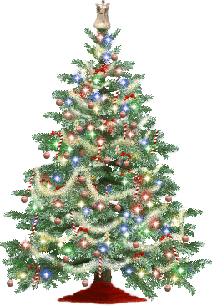 	JÍDELNÍČEK CIZÍ MŠEC                                                        17. 12. – 21. 12. 2018  Pondělí         Polévka: kuřecí vývar s drožďovou jíškou (1a,3,7,9) 17. 12.          Hl. jídlo: milánské špagety, sýr (1a,7)…………………………………………………………………………………………………………………………………………… Úterý         Polévka: luštěninová (1a,9) 18. 12.        Hl. jídlo: hovězí maso na česneku, bramborový knedlík, špenát (1a,3)…………………………………………………………………………………………………………………………………………… Středa         Polévka: zeleninový vývar s ovesnými vločkami (1a,9) 19. 12.          Hl. jídlo: vepřové maso na žampionech, rýže (1a)                                      ……………………………………………………………………………………………………………………………………………Čtvrtek        Polévka: hovězí vývar s nudlemi (1a,3,9)20. 12.          Hl. jídlo: kuřecí řízek, pečené brambory (1a,3,7)                      ……………………………………………………………………………………………………………………………………………Pátek:       Polévka: frankfurtská (1a)21. 12.       Hl. jídlo: čočka na kyselo, chléb, zeleninový salát (1a)……………………………………………………………………………………………………………………………………………Obsahuje alergeny: viz pokrmZměna jídelníčku vyhrazena!Přejeme dobrou chuť!Strava je určena k okamžité spotřebě!